Информация взята с сайта «Музыкальный руководитель ДОО».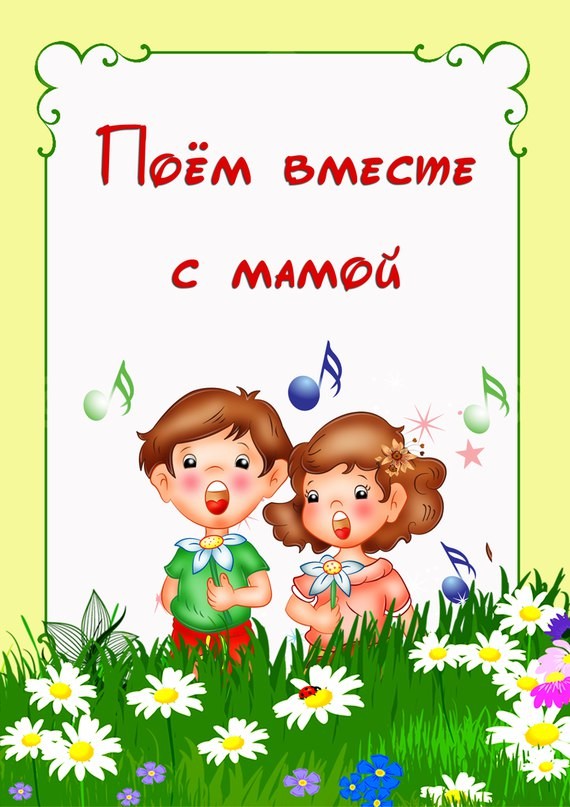 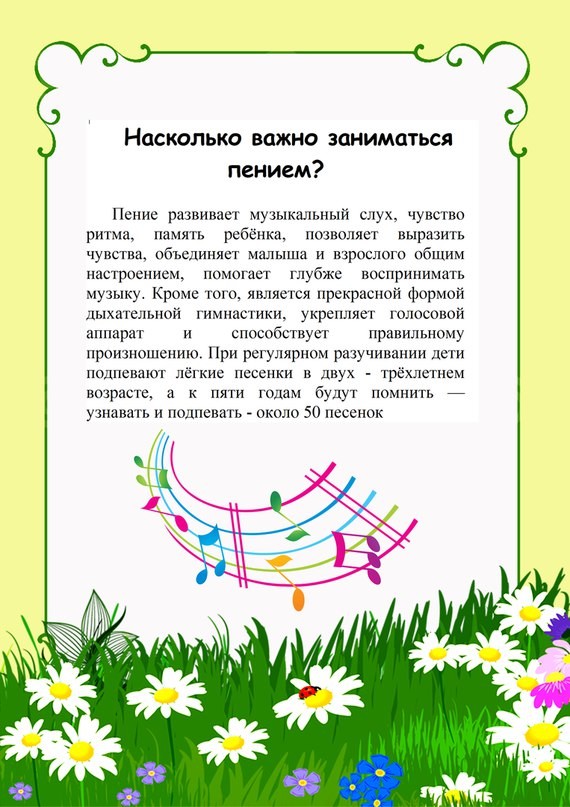 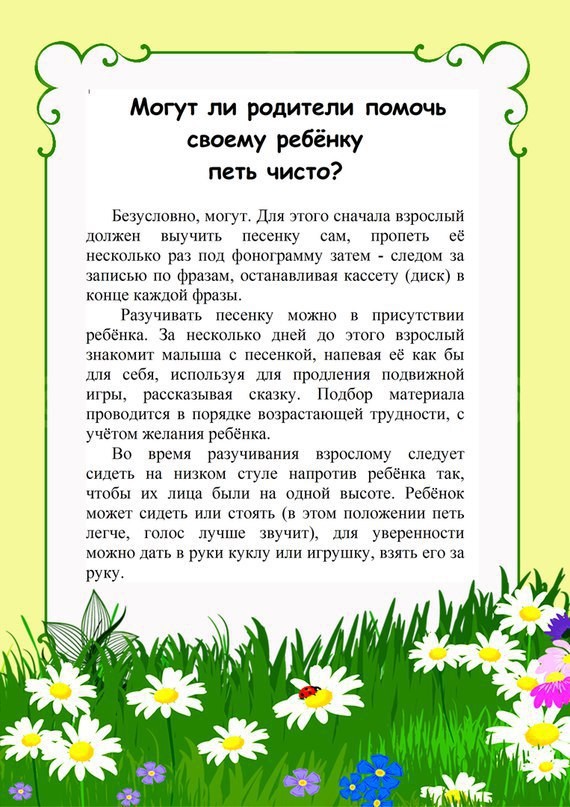 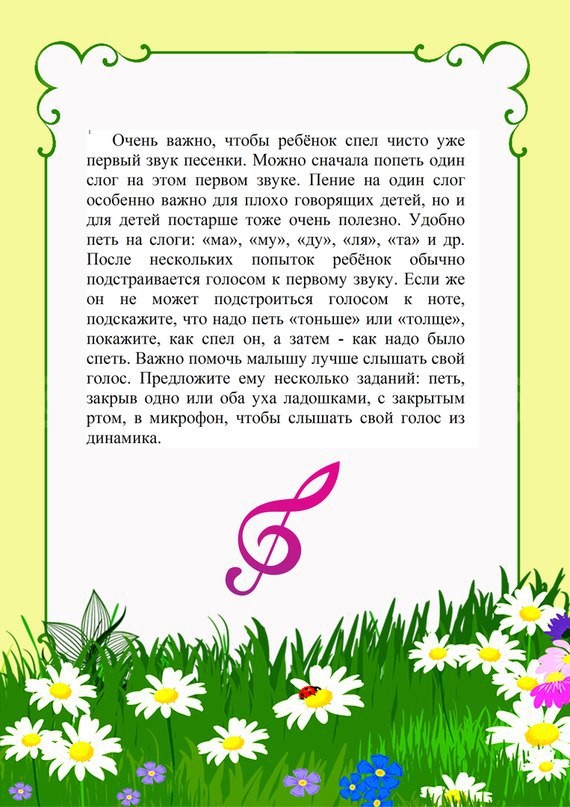 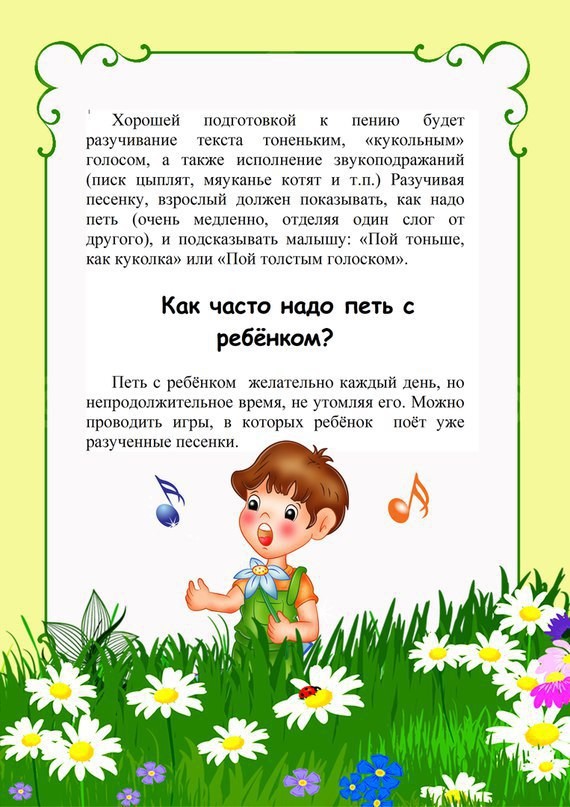 